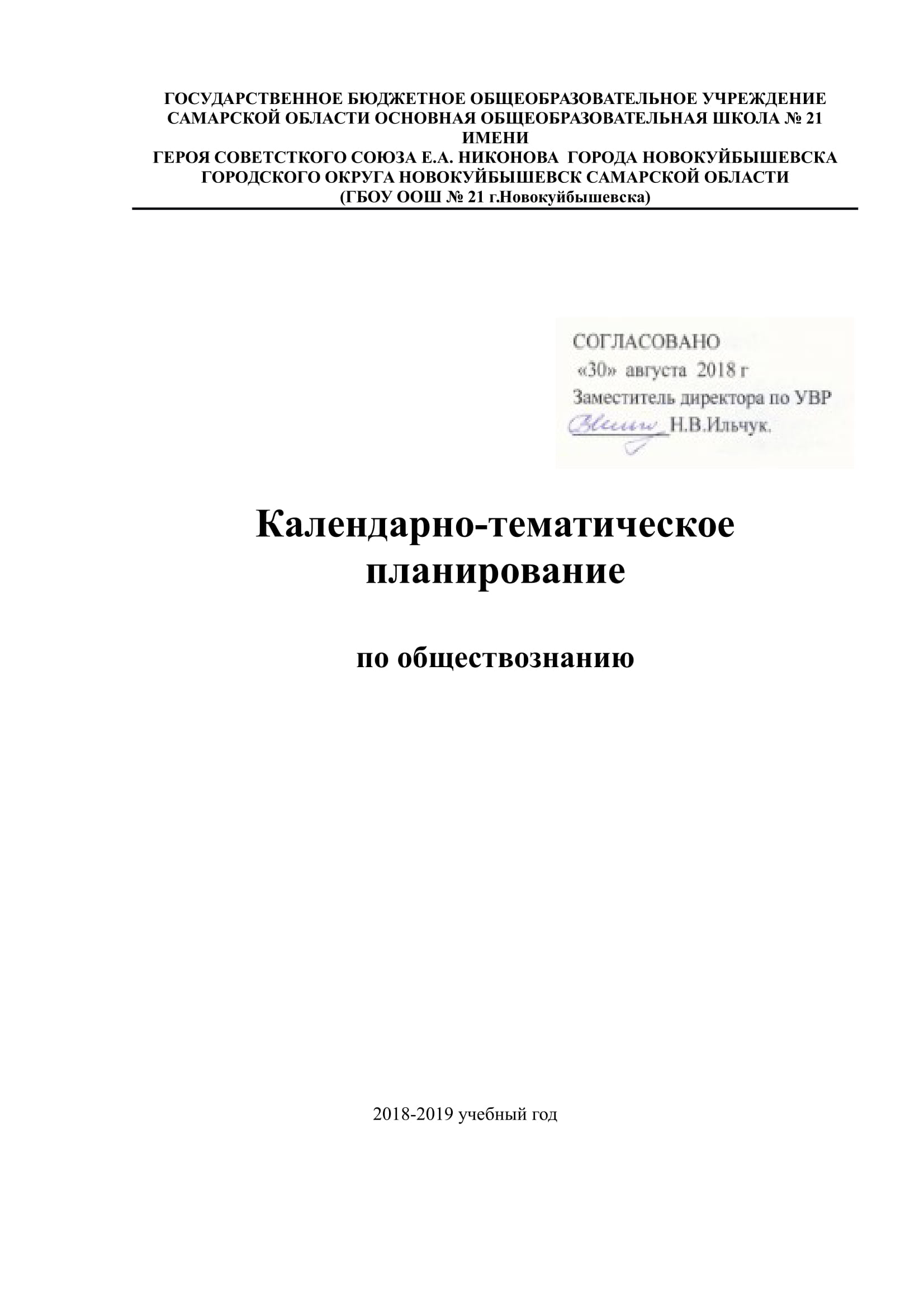 Место предмета в учебном планеИзучение	предметной	области	«Общественно-научные	предметы»	должнообеспечить:формирование мировоззренческой, ценностно-смысловой сферы обучающихся, личностных основ российской гражданской идентичности, социальной ответственности, правового самосознания, поликультурности, толерантности, приверженности ценностям, закреплённым в Конституции Российской Федерации;понимание основных принципов жизни общества, роли окружающей среды как важного фактора формирования качеств личности, ее социализации;владение экологическим мышлением, обеспечивающим понимание взаимосвязи между природными, социальными, экономическими и политическими явлениями, их влияния на качество жизни человека и качество окружающей его среды;осознание своей роли в целостном, многообразном и быстро изменяющемся глобальном мире;приобретение	теоретических	знаний	и	опыта	их	применения	для	адекватнойориентации в окружающем мире, выработки способов адаптации в нём, формирования собственной активной позиции в общественной жизни при решении задач в областисоциальных отношений.При изучении общественно-научных предметов задача развития и воспитания личности обучающихся является приоритетной.Предметные результаты изучения предметной области «Общественно-научные предметы» должны отражать:формирование у обучающихся личностных представлений об основах российской гражданской идентичности, патриотизма, гражданственности, социальной ответственности, правового самосознания, толерантности, приверженности ценностям, закреплённым в Конституции Российской Федерации;понимание основных принципов жизни общества, основ современных научных теорий общественного развития;приобретение теоретических знаний и опыта применения полученных знаний и умений для определения собственной активной позиции в общественной жизни, для решения типичных задач в области социальных отношений, адекватных возрасту обучающихся, межличностных отношений, включая отношения между людьми различных национальностей и вероисповеданий, возрастов и социальных групп;формирование основ правосознания для соотнесения собственного поведения и поступков других людей с нравственными ценностями и нормами поведения, установленными законодательством Российской Федерации, убежденности в необходимости защищать правопорядок правовыми способами и средствами, умений реализовывать основные социальные роли в пределах своей дееспособности;освоение приемов работы с социально значимой информацией, её осмысление; развитие способностей обучающихся делать необходимые выводы и давать обоснованные оценки социальным событиям и процессам;развитие социального кругозора и формирование познавательного интереса к изучению общественных дисциплин.Согласно  учебному плану ГБОУ ООШ №21 на 2018  – 2019  учебный  год наизучение предмета «Обществознание» в 6 классе отводится 1 учебный час в неделю и того 34 часов в год.По Программе на изучение предмета «Обществознание» отводится 1 учебный час в неделю и того 34 часов в год, что соответствует времени в учебном плане и поэтому изменений не было.Учебный процесс в ГБОУ СОШ №21 осуществляется по триместрам, поэтомуизучение предмета «Обществознание» в 6 классе будет проходить в следующем режиме:Рабочая программа по предмету «Обществознание» рассчитана на 34 учебных часов, в том числе для проведения:Согласно учебному плану на 2018-2019 учебный год на изучение предмета «Обществознание» в 6 классе отводится 34 учебных часа (1 час в неделю).КАЛЕНДАРНО-ТЕМАТИЧЕСКОЕ ПЛАНИРОВАНИЕ ПО ОБЩЕСТВОЗНАНИЮПредметКоличество часов вКоличество часов внеделютриместргодIIIIIIОбществознание 6 класс110111234Вид работыОбществознаниеОбществознаниетриместргодгодIIIIIIКонтрольные работы11Творческие работы1113Экскурсии112Проекты11№Наименование главыКоличество часовп/п1Организационный модуль22Человек63Семья64Школа55Труд46Родина97Повторение2ИТОГО34№НазваниеК-воТемы урокаТемы урокаХарактеристикаПланируемые результатыПланируемые результатыП\Праздела иличас.деятельностиП\Праздела иличас.№названиедеятельностиЛичност-ПознавательныКоммуникативныРегулятивнД/ЗтемыНаУр.учениканыеееыеИзуч.УДДУДДУДДУДДтемы1Вводный21ВведениеОбъясняют, что изучаетПредметные: научатся понимать, что обществознание-общественнаяПредметные: научатся понимать, что обществознание-общественнаяПредметные: научатся понимать, что обществознание-общественнаяПредметные: научатся понимать, что обществознание-общественнаяС.5обществознание, какие общественныенаука, изучающая человека и общество; понимать себя, анализировать своинаука, изучающая человека и общество; понимать себя, анализировать своинаука, изучающая человека и общество; понимать себя, анализировать своинаука, изучающая человека и общество; понимать себя, анализировать своинауки изучают человека и общество,поступки, чувства, опыт, работать в парах и группах.поступки, чувства, опыт, работать в парах и группах.поступки, чувства, опыт, работать в парах и группах.какое место обществознаниеЛичностные : осознавать какое значение и смысл имеет для меня учение.Личностные : осознавать какое значение и смысл имеет для меня учение.Личностные : осознавать какое значение и смысл имеет для меня учение.Личностные : осознавать какое значение и смысл имеет для меня учение.занимает в школьном образовании.Познавательные : извлекать информацию из текста.Познавательные : извлекать информацию из текста.Познавательные : извлекать информацию из текста.Знают структуру учебникаКоммуникативные : составлять целое из частей работая в группе.Коммуникативные : составлять целое из частей работая в группе.Коммуникативные : составлять целое из частей работая в группе.Коммуникативные : составлять целое из частей работая в группе.Регулятивные : составлять план своих действийРегулятивные : составлять план своих действийРегулятивные : составлять план своих действий2ПрактикумКак работать с учебником и рабочейПрезететрадью, правила подготовкинт.проекта, презентации.нт.проекта, презентации.2Человек63-4ЗагадкаЦели и ценность человеческой жизни.Личностные : высказывать свои предположения зачем человек рождается иЛичностные : высказывать свои предположения зачем человек рождается иЛичностные : высказывать свои предположения зачем человек рождается иЛичностные : высказывать свои предположения зачем человек рождается и&1человекаБиологическое и социальное в природекаковы ценности человеческой жизни. Сравнивать свои чувства, настроениекаковы ценности человеческой жизни. Сравнивать свои чувства, настроениекаковы ценности человеческой жизни. Сравнивать свои чувства, настроениекаковы ценности человеческой жизни. Сравнивать свои чувства, настроениез.6,8человекачеловека. Сравнивать свойствас тем, что происходит с твоими сверстниками.с тем, что происходит с твоими сверстниками.с тем, что происходит с твоими сверстниками.з.6,8человека. Сравнивать свойствас тем, что происходит с твоими сверстниками.с тем, что происходит с твоими сверстниками.с тем, что происходит с твоими сверстниками.человека и животных.Познавательные : проверять правильность своих выводов об отличияхПознавательные : проверять правильность своих выводов об отличияхПознавательные : проверять правильность своих выводов об отличияхПознавательные : проверять правильность своих выводов об отличияхчеловека и животного. Рассматривать схему, раскрывать на конкретныхчеловека и животного. Рассматривать схему, раскрывать на конкретныхчеловека и животного. Рассматривать схему, раскрывать на конкретныхчеловека и животного. Рассматривать схему, раскрывать на конкретныхпримерах цели и ценность человеческой жизни. Определять незнакомые словапримерах цели и ценность человеческой жизни. Определять незнакомые словапримерах цели и ценность человеческой жизни. Определять незнакомые словапримерах цели и ценность человеческой жизни. Определять незнакомые словаи находить их значение. Описывать отрочество как особую пору жизни.и находить их значение. Описывать отрочество как особую пору жизни.и находить их значение. Описывать отрочество как особую пору жизни.и находить их значение. Описывать отрочество как особую пору жизни.Самостоятельно составлять схему общения.Самостоятельно составлять схему общения.Самостоятельно составлять схему общения.Коммуникативные : работать в группе, готовить коллективный ответ наКоммуникативные : работать в группе, готовить коллективный ответ наКоммуникативные : работать в группе, готовить коллективный ответ наКоммуникативные : работать в группе, готовить коллективный ответ навопрос «Как на поведение живого существа влияют инстинкты ?». Готовитьвопрос «Как на поведение живого существа влияют инстинкты ?». Готовитьвопрос «Как на поведение живого существа влияют инстинкты ?». Готовитьвопрос «Как на поведение живого существа влияют инстинкты ?». Готовитьпроект по теме « Кто на кого похож ?». Придумывать сценки из жизни напроект по теме « Кто на кого похож ?». Придумывать сценки из жизни напроект по теме « Кто на кого похож ?». Придумывать сценки из жизни напроект по теме « Кто на кого похож ?». Придумывать сценки из жизни натему «общение».тему «общение».Регулятивные : составлять свой план текста. Аккуратно выполнятьРегулятивные : составлять свой план текста. Аккуратно выполнятьРегулятивные : составлять свой план текста. Аккуратно выполнятьРегулятивные : составлять свой план текста. Аккуратно выполнятьработу в тетради. Оценивать свою работу.работу в тетради. Оценивать свою работу.работу в тетради. Оценивать свою работу.5-6ОтрочестОписывать отрочество как особую&2во-особаяпору жизни. Самостоятельность –з.7,8во-особаяпоказатель взрослости, приводитьз.7,8пора жизнипоказатель взрослости, приводитьпора жизнипримеры, высказывать собственноемнение, суждение.7УчимсяУметь общаться в группе знакомых иПрез.общатьсязнать правила общения в различныхПр.обобщатьсяситуациях с незнакомыми людьми.Пр.обситуациях с незнакомыми людьми.щ8ПрактикумУметь применять на практике правилаС.12общения в различных ситуацияхз.8з.83Семья69-10Семья иПоказать на конкретных примерахЛичностные : высказывать собственную точку зрения и обосновыватьЛичностные : высказывать собственную точку зрения и обосновыватьЛичностные : высказывать собственную точку зрения и обосновыватьЛичностные : высказывать собственную точку зрения и обосновывать&3семейныемеры государственной поддержкиизвестные по вопросам семьи. Анализировать, делать выводы, отвечать наизвестные по вопросам семьи. Анализировать, делать выводы, отвечать наизвестные по вопросам семьи. Анализировать, делать выводы, отвечать наизвестные по вопросам семьи. Анализировать, делать выводы, отвечать наЗ.2,3семейныесемьи. Сравнивать двухпоколенные ивопросы «Сколько я в слове семья ?», «Какие бывают семьи ?». исследоватьвопросы «Сколько я в слове семья ?», «Какие бывают семьи ?». исследоватьвопросы «Сколько я в слове семья ?», «Какие бывают семьи ?». исследоватьвопросы «Сколько я в слове семья ?», «Какие бывают семьи ?». исследоватьЗ.2,3отношенисемьи. Сравнивать двухпоколенные ивопросы «Сколько я в слове семья ?», «Какие бывают семьи ?». исследоватьвопросы «Сколько я в слове семья ?», «Какие бывают семьи ?». исследоватьвопросы «Сколько я в слове семья ?», «Какие бывают семьи ?». исследоватьвопросы «Сколько я в слове семья ?», «Какие бывают семьи ?». исследоватьотношенитрехпоколенные семьи. Выражатьнесложные практические ситуации связанные с отношениями в семье,несложные практические ситуации связанные с отношениями в семье,несложные практические ситуации связанные с отношениями в семье,несложные практические ситуации связанные с отношениями в семье,ятрехпоколенные семьи. Выражатьнесложные практические ситуации связанные с отношениями в семье,несложные практические ситуации связанные с отношениями в семье,несложные практические ситуации связанные с отношениями в семье,несложные практические ситуации связанные с отношениями в семье,ясобственную точку зрения назначениятипичными для разных стран и исторических периодов.типичными для разных стран и исторических периодов.типичными для разных стран и исторических периодов.типичными для разных стран и исторических периодов.семьи.Познавательные : определять незнакомые слова и находить их значения,Познавательные : определять незнакомые слова и находить их значения,Познавательные : определять незнакомые слова и находить их значения,Познавательные : определять незнакомые слова и находить их значения,описывать семью как ячейку общества. Сравнивать двухпоколенные иописывать семью как ячейку общества. Сравнивать двухпоколенные иописывать семью как ячейку общества. Сравнивать двухпоколенные иописывать семью как ячейку общества. Сравнивать двухпоколенные итрехпоколенные семьи. Знакомится с генеалогическим древом своей семьи.трехпоколенные семьи. Знакомится с генеалогическим древом своей семьи.трехпоколенные семьи. Знакомится с генеалогическим древом своей семьи.трехпоколенные семьи. Знакомится с генеалогическим древом своей семьи.Коммуникативные : работать в группе, готовить коллективный ответ наКоммуникативные : работать в группе, готовить коллективный ответ наКоммуникативные : работать в группе, готовить коллективный ответ наКоммуникативные : работать в группе, готовить коллективный ответ навопрос «Кем приходится… ?». Готовить проект по теме «Государственная ивопрос «Кем приходится… ?». Готовить проект по теме «Государственная ивопрос «Кем приходится… ?». Готовить проект по теме «Государственная ивопрос «Кем приходится… ?». Готовить проект по теме «Государственная исоциальная помощь семье» и презентацию «Мое хобби».социальная помощь семье» и презентацию «Мое хобби».социальная помощь семье» и презентацию «Мое хобби».социальная помощь семье» и презентацию «Мое хобби».Регулятивные : составлять свой план текста. Аккуратно выполнятьРегулятивные : составлять свой план текста. Аккуратно выполнятьРегулятивные : составлять свой план текста. Аккуратно выполнятьРегулятивные : составлять свой план текста. Аккуратно выполнятьработу в тетради. Оценивать свою работу.работу в тетради. Оценивать свою работу.работу в тетради. Оценивать свою работу.работу в тетради. Оценивать свою работу.11СемейноеХарактеризовать семейный труд&3хозяйствочленов семьи. Сравнивать домашнееЗ.1хозяйствохозяйство городского и сельскогоЗ.1хозяйство городского и сельскогожителя. Описывать собственныеобязанности в ведении семейногохозяйства.12СвободноеОписывать и оценивать собственные&4времяувлечения в контексте возможностейЗ.1,2времяличностного развития. ОписыватьЗ.1,2личностного развития. Описыватьзначимость здорового образа жизни.13ПрактикумИсследовать несложные практическиеПрез.14ситуации связанные с отношениями вПрав14семье. Подготовить иллюстрации кПравсемье. Подготовить иллюстрации кребелюбым правам ребенка. Проект «Моеребелюбым правам ребенка. Проект «Моен.хобби».н.4Школа515ОбразованИсследовать несложные ситуации,Личностные : характеризовать значимость образования и ступениЛичностные : характеризовать значимость образования и ступениЛичностные : характеризовать значимость образования и ступениЛичностные : характеризовать значимость образования и ступени&5ие в жизнираскрывающие значимостьшкольного образования. Анализировать учебу как основной труд школьника.школьного образования. Анализировать учебу как основной труд школьника.школьного образования. Анализировать учебу как основной труд школьника.школьного образования. Анализировать учебу как основной труд школьника.з.1,2ие в жизниобразования в наше время и в прошлом.Описывать позитивные результаты учения. Оценивать собственные уменияОписывать позитивные результаты учения. Оценивать собственные уменияОписывать позитивные результаты учения. Оценивать собственные уменияОписывать позитивные результаты учения. Оценивать собственные уменияз.1,2человекаобразования в наше время и в прошлом.Описывать позитивные результаты учения. Оценивать собственные уменияОписывать позитивные результаты учения. Оценивать собственные уменияОписывать позитивные результаты учения. Оценивать собственные уменияОписывать позитивные результаты учения. Оценивать собственные умениячеловекаОписывать ступени школьногоучиться. Характеризовать возможности практического примененияучиться. Характеризовать возможности практического примененияучиться. Характеризовать возможности практического примененияучиться. Характеризовать возможности практического примененияОписывать ступени школьногоучиться. Характеризовать возможности практического примененияучиться. Характеризовать возможности практического примененияучиться. Характеризовать возможности практического примененияучиться. Характеризовать возможности практического примененияобразования.получаемых знаний.получаемых знаний.получаемых знаний.получаемых знаний.Познавательные : определять незнакомые слова и находить ихПознавательные : определять незнакомые слова и находить ихПознавательные : определять незнакомые слова и находить ихПознавательные : определять незнакомые слова и находить ихзначения,характеризовать значение самообразования для человека, пояснятьзначения,характеризовать значение самообразования для человека, пояснятьзначения,характеризовать значение самообразования для человека, пояснятьзначения,характеризовать значение самообразования для человека, пояснятькакие человеческие качества считаются наиболее важными для учебы икакие человеческие качества считаются наиболее важными для учебы икакие человеческие качества считаются наиболее важными для учебы икакие человеческие качества считаются наиболее важными для учебы идружбы.дружбы.дружбы.дружбы.Коммуникативные : работать в группе, готовить проект по темеКоммуникативные : работать в группе, готовить проект по темеКоммуникативные : работать в группе, готовить проект по темеКоммуникативные : работать в группе, готовить проект по теме«Социальный портрет моего сверстника» и презентацию «Советы самому«Социальный портрет моего сверстника» и презентацию «Советы самому«Социальный портрет моего сверстника» и презентацию «Советы самому«Социальный портрет моего сверстника» и презентацию «Советы самомусебе: как улучшить свою учебную деятельность». Оценивать собственныесебе: как улучшить свою учебную деятельность». Оценивать собственныесебе: как улучшить свою учебную деятельность». Оценивать собственныесебе: как улучшить свою учебную деятельность». Оценивать собственныеумения общаться с одноклассниками и друзьями.умения общаться с одноклассниками и друзьями.умения общаться с одноклассниками и друзьями.умения общаться с одноклассниками и друзьями.Регулятивные : составлять план своих действий. Аккуратно выполнятьРегулятивные : составлять план своих действий. Аккуратно выполнятьРегулятивные : составлять план своих действий. Аккуратно выполнятьРегулятивные : составлять план своих действий. Аккуратно выполнятьработу в тетради. Оценивать свою работу.работу в тетради. Оценивать свою работу.работу в тетради. Оценивать свою работу.работу в тетради. Оценивать свою работу.16ОбразованХарактеризовать учебу как основной&617ие итруд школьника. Опираясь на примерыЗ.217ие ииз художественных произведений.З.2самообразиз художественных произведений.самообразВыявлять позитивные результатыованиеВыявлять позитивные результатыованиеучения. Оценивать собственныеумения учиться и возможности егоразвития. Находить определениянезнакомым словам.18ОднокласснИспользовать элементы причинно-&7ики,следственного анализа приЗ.5,6ики,характеристике социальных связейЗ.5,6сверстникхарактеристике социальных связейсверстникмладшего подростка си, друзьямладшего подростка си, друзьяодноклассниками, сверстниками,друзьями. Приводить примерызначимости товарищеской поддержки.Оценивать собственные уменияобщаться с одноклассниками идрузьями.19ПрактикумСоставление сложного плана поПрез.памятке. Анализ заметок о школьнойжизни в газете школы. Презентация«Социальный портрет моегосверстника», «Портрет моего класса».5Труд420Труд –Объяснять значение трудовойЛичностные : характеризовать особенности труда как одного из видовЛичностные : характеризовать особенности труда как одного из видовЛичностные : характеризовать особенности труда как одного из видовЛичностные : характеризовать особенности труда как одного из видов&8основадеятельности для личностидеятельности, понимать значение трудовой деятельности для личности идеятельности, понимать значение трудовой деятельности для личности идеятельности, понимать значение трудовой деятельности для личности идеятельности, понимать значение трудовой деятельности для личности иЗ.1,3,основаобщества. Характеризоватьобщества. Определять собственные отношения к средствам достиженияобщества. Определять собственные отношения к средствам достиженияобщества. Определять собственные отношения к средствам достиженияобщества. Определять собственные отношения к средствам достиженияЗ.1,3,жизни.общества. Характеризоватьобщества. Определять собственные отношения к средствам достиженияобщества. Определять собственные отношения к средствам достиженияобщества. Определять собственные отношения к средствам достиженияобщества. Определять собственные отношения к средствам достижения5жизни.особенности труда, материальную иуспеха в труде. Оценивать собственные умения трудиться.успеха в труде. Оценивать собственные умения трудиться.успеха в труде. Оценивать собственные умения трудиться.успеха в труде. Оценивать собственные умения трудиться.5особенности труда, материальную иуспеха в труде. Оценивать собственные умения трудиться.успеха в труде. Оценивать собственные умения трудиться.успеха в труде. Оценивать собственные умения трудиться.успеха в труде. Оценивать собственные умения трудиться.моральную оценку труда.Познавательные : определять незнакомые слова и находить ихПознавательные : определять незнакомые слова и находить ихПознавательные : определять незнакомые слова и находить ихПознавательные : определять незнакомые слова и находить ихзначения,характеризовать значение труда для человека и общества,значения,характеризовать значение труда для человека и общества,значения,характеризовать значение труда для человека и общества,значения,характеризовать значение труда для человека и общества,характеризовать профессии. Давать оценку гражданственности в СМИ.характеризовать профессии. Давать оценку гражданственности в СМИ.характеризовать профессии. Давать оценку гражданственности в СМИ.характеризовать профессии. Давать оценку гражданственности в СМИ.Коммуникативные : работать в группе, готовить проект по теме «КакКоммуникативные : работать в группе, готовить проект по теме «КакКоммуникативные : работать в группе, готовить проект по теме «КакКоммуникативные : работать в группе, готовить проект по теме «Какнайти достойную работу ?».Подготовить конкурс знатоков профессий.найти достойную работу ?».Подготовить конкурс знатоков профессий.найти достойную работу ?».Подготовить конкурс знатоков профессий.найти достойную работу ?».Подготовить конкурс знатоков профессий.Регулятивные : составлять план своих действий. Аккуратно выполнятьРегулятивные : составлять план своих действий. Аккуратно выполнятьРегулятивные : составлять план своих действий. Аккуратно выполнятьРегулятивные : составлять план своих действий. Аккуратно выполнятьработу в тетради. Оценивать свою работу.работу в тетради. Оценивать свою работу.работу в тетради. Оценивать свою работу.работу в тетради. Оценивать свою работу.21Труд иРазличать творчество и ремесло.&9Раскрывать признаки мастерства натворчествпримерах творений известныхЗ.3,5омастеров.о22ПрактикумПроведение конкурса знатоков23профессий и выставки народных23промыслов. Тренинг «Мой творческийпромыслов. Тренинг «Мой творческийпотенциал».6Родина924НашаОбъяснять смысл понятий&1025Родина-«Федерация», «Субъект», знать иЗ.4,5,25Родина-называть статус субъекта в которомЗ.4,5,Россияназывать статус субъекта в котором7Россиянаходится школа. Объяснять значение7находится школа. Объяснять значениерусского языка как государственного.Разобрать вопросы : «Любовь кРодине», «Что значит бытьпатриотом ?»26ГосударствОписывать основные государственные&1127енныесимволы России, знать текст гимна.З.2,3,27енныеСоставлять собственныеЗ.2,3,символыСоставлять собственные5символыинформационные материалы о Москве5Россииинформационные материалы о МосквеРоссиии малой своей Родине.28ГражданинОбъяснять и конкретизировать&1229Россиипримерами смысл понятияЗ.5,729России«гражданин». Называть основныеЗ.5,7«гражданин». Называть основныеправа и обязанности граждан России.Приводить примеры добросовестноговыполнения гражданскихобязанностей.30Мы –Характеризовать и конкретизировать&1331многонаципримерами этнические и национальныеЗ.1,2,31многонациразличая. Описывать и приводитьЗ.1,2,о-нальныйразличая. Описывать и приводить35о-нальныйпримеры многонациональной35народ.примеры многонациональнойнарод.культуры. Характеризоватьмежнациональные отношения.32ПрактикумУметь презентовать работы по темеПрез.«Мы-многонациональный народ»,сочинзаполнять схему «Основные правасочинзаполнять схему «Основные праваениеграждан России». Составить сложныйениеграждан России». Составить сложныйплан «Кто такой патриот России?».7Итоговое233ПрактикумЗаполнение таблиц «Отличия человекаповторениеот животных», «Предметы личного иповторениесемейного пользования», «Ступенисемейного пользования», «Ступениобщего образования», обязанностиграждан.34ПрактикумПредставление проектов курса.Конкурс презентаций курса, плакатов,материалов прессы.